Как надевать, носить, снимать и утилизировать маску.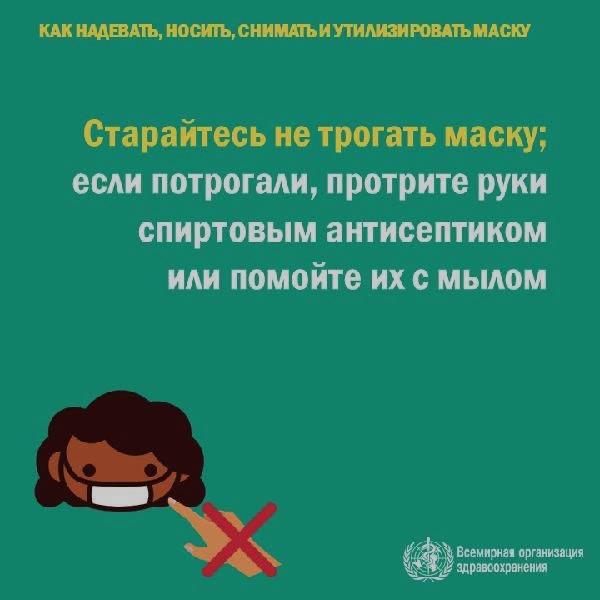 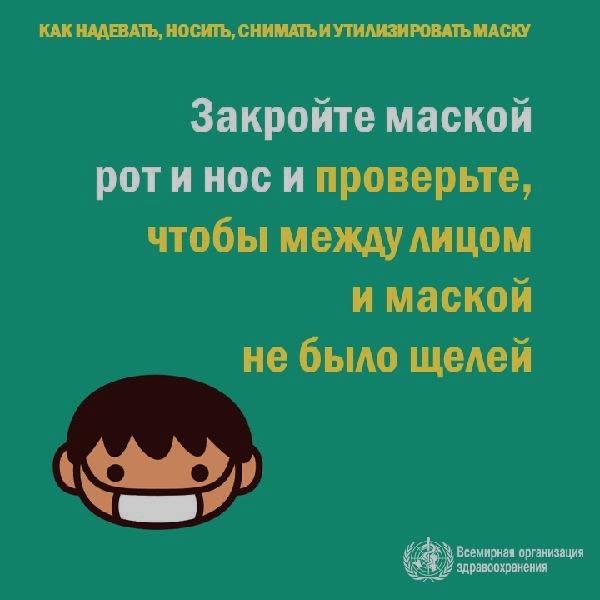 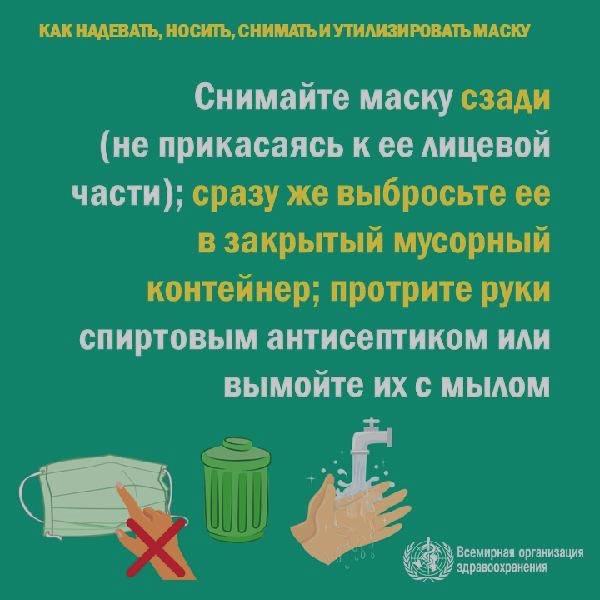 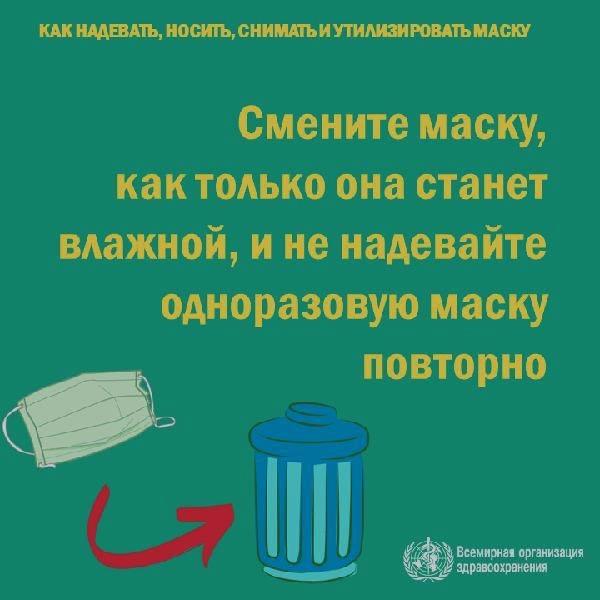 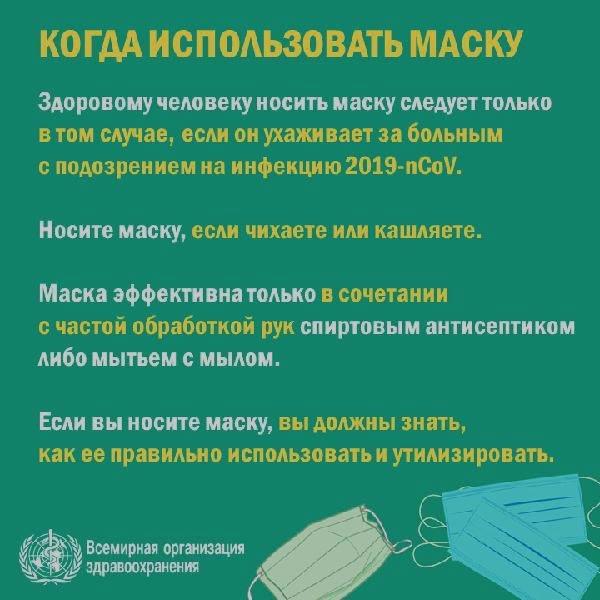 